Załącznik nr 1 do zapytania oferta cenowa z załącznikami (ZMIENIONY)...................................., ………………..                                                                                                         (miejsce, data)Wykonawca:………………………………………………………………………………………………………………………………Zamawiający:Gmina Morągul. 11 Listopada 914-300 MorągOFERTA CENOWAW nawiązaniu do zapytania ofertowego dotyczącego Zakupu i montażu siłowni zewnętrznej we wsi Słonecznik składam ofertę następującej treści:Oferuję wykonanie całego przedmiotu zamówienia zgodnie z wymogami opisu przedmiotu zamówienia za następującą ŁĄCZNĄ CENĘ: cena netto...................................................................................................................................złpodatek VAT.............................................................................................................................złcena brutto.................................................................................................................................zł(słownie złotych : .......................................................................................................................)tj.Cena podana w ofercie obejmuje wszelkie koszty związane z powyższym zamówieniem.Oświadczam, iż dysponuję uprawnieniami, wiedzą, doświadczeniem, potencjałem technicznym oraz osobami zdolnymi do wykonania przedmiotu zamówienia.Oświadczam, że:zapoznałem/zapoznałam się z opisem przedmiotu zamówienia i nie wnoszę do niego zastrzeżeń;w razie dokonania wyboru mojej oferty zobowiązuję się do realizacji zamówienia na warunkach określonych w zapytaniu ofertowym, w miejscu i terminie określonym przez Zamawiającego.Oświadczam, że jestem / nie jestem płatnikiem podatku VAT*Oświadczam, że cena wskazana przez w ofercie uwzględnia wszystkie zobowiązania, koszty i składniki związane z wykonaniem zamówienia oraz warunkami stawianymi przez Zamawiającego w tym koszty dostawy urządzeń placu zabaw oraz ich montażu.Oświadczam, że wypełniłem obowiązki informacyjne przewidziane w art. 13 lub art. 14 RODO wobec osób fizycznych, od których dane osobowe bezpośrednio lub pośrednio pozyskałem w celu ubiegania się o udzielenie zamówienia publicznego w niniejszym postępowaniu.*Cena za wykonanie przedmiotu zamówienia nie ulegnie zmianie przez okres ważności oferty (związania ofertą).Termin wykonania przedmiotu zamówienia umowy: do 16 lipca 2018 roku.Termin związania ofertą: 30 dni.Osoba  do kontaktów z Zamawiającym odpowiedzialna za wykonanie zobowiązań umowy:tel. kontaktowy.......... .......... .........., faks: .......... .......... .........., e-mail  .......... .......... .......... .Załączniki:Załącznik nr  1 do oferty - Wykaz planowanych do montażu urządzeń wraz ze szczegółowym opisem technicznym urządzeń i rysunkiem / wizualizacją przestrzenną tych urządzeń.*  NIEPOTRZEBNE SKREŚLIĆ...................................................    							          (data, czytelny podpis wykonawcy)    LpNazwaIlośćCena  jedn. nettoCena  netto1Biegacz + Pajacyk + Słup1 kpl.2Motyl odwrotny + Podciąganie  + Słup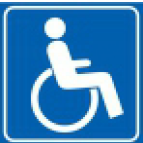 1 kpl.3Wioślarz + Narciarz + Słup1 kpl.4Wahadło + Orbitrek + Słup1 kpl.5Motyl + Wyciskanie siedząc + Słup1 kpl.6Jeździec + Wyciąg górny + Słup1 kpl.7Ławka parkowa8 szt.8Kosz2 szt.9Stojak na rowery2 szt.10Stół do tenisa stołowego2 kpl.11Nasadzenia1 kpl.RAZEM NETTORAZEM NETTORAZEM NETTORAZEM NETTOVATVATVATVAT…..% RAZEM BRUTTORAZEM BRUTTORAZEM BRUTTORAZEM BRUTTO